HUAWEI Scale 3 Okosmérleg termékadatlapA HUAWEI Scale 3 Okosmérleg egy divatos, biztonságos és megbízható okosmérleg, amely képes felismerni az emberi test összetételét, és támogatja a Wi-Fi és a Bluetooth kettős kapcsolatot. Integrálja a súlymérés, a négy elektródás testzsírmérés és a pulzusmérés funkcióit, illetve több felhasználó is használhatja.A mérleg a következő szolgáltatásokat támogatja:SúlymérésTestzsírmérésNyugalmi pulzusmérésTöbb fiókAz adatok automatikus szinkronizálása a Huawei Egészség alkalmazássalIntelligens háztartási felismerésTöltsd le és telepítsd a Huawei Egészség alkalmazást. Ha a mérlegéhez csatlakozik, a Huawei Egészség alkalmazás megjeleníti a testsúlyt, a testzsírt, valamint az egyéb fitnesz- és egészségi adatokat, megfelelő elemzéseket és javaslatokat nyújt, valamint testzsír mérési jelentéseket készít, amelyek segítenek jobban megérteni fitnesz és egészségi állapotodat.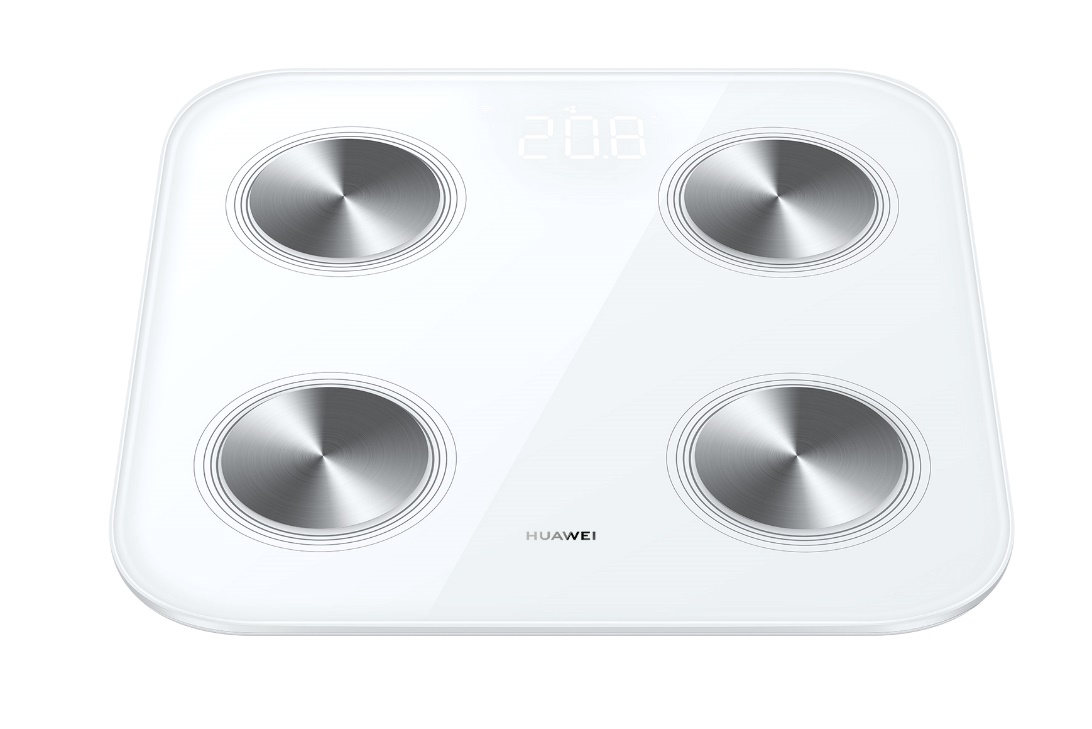 Termék funkciók és alkalmazásokTelefonhoz párosítás1. lépés: Töltsd le és telepítsd a Huawei Egészség alkalmazás legújabb verzióját az AppGallery vagy más alkalmazás áruházakból.2. lépés: Engedélyezd a Bluetooth-t a telefonodon, nyisd meg a Huawei Egészség alkalmazást és lépj be az eszközök menüpontra.Annak biztosítása érdekében, hogy a skála összes funkciója megfelelően működjön, javasoljuk, hogy add meg a Huawei Egészség alkalmazás számára az engedélyt a mérleg eléréséhez, amikor először párosítod őket.3. lépés: Válaszd ki az eszköz nevét, majd kövesd a képernyőn megjelenő utasításokat a mérleg és a telefon párosításához.4. lépés: Kövesd az utasításokat a Wi-Fi-beállítások konfigurálásához a méretarányához.A Wi-Fi beállítások konfigurálása után a mérési adatok automatikusan feltölthetőek a Cloud szolgáltatásba és szinkronizálhatók a Huawei Egészség alkalmazással. Ha kihagyod a Wi-Fi konfigurációt, amikor a Huawei Egészség alkalmazás és a mérleg párosul, beléphetsz az eszközök képernyőre, hogy később befejezhesd a konfigurációt.Felhasználói információk szerkesztéseFelhasználói információk kitöltéseMiután sikeresen párosítottad a Huawei Egészség alkalmazást és a mérleget, javasoljuk, hogy add meg adataidat a Huawei Egészség alkalmazásban.Érintsd meg az „Én” elemet, kövesd a képernyőn megjelenő utasításokat az adatok szerkesztéséhez, majd érintsd meg a KÉSZ gombot.Nemed, korod és magasságod közvetlenül befolyásolja a mérési eredményeket. Add meg ennek megfelelően az adataidat.Az életkor Kínában 18 és 80 év között adható meg, más régiókban 18 és 65 év között mozog.Lépj a mérlegre és állj függőleges helyzetben. A mérés során:A skála először a súlyodat méri, majd méri az egyéb fitnesz és egészségi adatokat.Például, amikor a mérleg a testzsírodat méri, a testzsír ikon folyamatosan világít. Amikor a pulzusodat méri, a pulzus ikon folyamatosan világít.A pontos pulzusadatok biztosítása érdekében a mérést nyugalmi állapotban végezd el.A pontos súlymérés érdekében helyezd a mérleget szilárd és egyenes padlóra a mérés során. Javasoljuk, hogy ne helyezd a mérleget a falhoz, ügyelj arra, hogy ne legyenek idegen tárgyak a mérleg talpa körül, illetve ügyelj arra, hogy a mérleg ne kerüljön a padló réseibe, vagy más tárgyakkal párnázott legyen. Ne rúgd és ne húzd a mérleget, illetve óvatosan tedd azt le a földre.A testzsír pontos adatainak biztosítása érdekében viselj könnyű ruházatot és mezítláb lépj a mérlegre.A megbízható mérések biztosítása érdekében próbáld meg a mérést minden nap ugyanabban az időben és ugyanazon körülmények között végrehajtani. Hagyd figyelmen kívül az első mérési eredményt, amikor először használod a mérleget, vagy miután csak elmozdítottad a mérleget.Hardver Specifikációk:Szoftver Specifikációk:Doboz tartalma:TestMéretek (Hosszúság x Szélesség x Mélység): 300 mm x 300 mm x 23.6 mmTömeg: 1.57 kg (Az elem nélkül)Anyag: Edzett üveg (mérőfelület), ITO fólia (elektróda, zsírméréshez) és ABS (készülék alja)LapkakészletMérő és zsírmérő chip: CSU18M91Bluetooth chip: CST92F30Wi-Fi chip: CSM64F02BluetoothBluetooth 5.0, és támogatja a BLE (Bluetooth Low Energy) eszközöket.Wi-FiIEEE 802.11 b/g/n, 2.4 GHzTestzsír mérésBIA (bioelectrical impedance analysis)Testzsír mérési frekvenciaAC 50 kHz-nSúly mérő érzékelőEllenállás feszültségmérő nyomásérzékelőÁramforrásDC tápellátás akkumulátorralAkkumulátorDC 6.0 V akkumulátor (4 x 1.5 V AAA akkumulátor)Akkumulátor élettartamKörülbelül 180 nap (mérési gyakoriság: naponta háromszor)KijelzőDiszkrét LED kijelzőHőmérséklet5°C - 40°CRelatív páratartalom90% alattSúlymérésA súlyt (2,5 és 150 kg között) jinben, kilogrammban vagy fontban méri.Testösszetétel mérése11 általános mutató: súly, BMI (testtömeg-index), testzsír arány, vázizomtömeg, zsírmentes súly, testvíz százalék, fehérje, csont ásványianyag-tartalom, BMR (bazális anyagcsere arány), zsigeri zsírszint és pulzusPulzusmérésTámogatja a nyugalmi pulzusmérést.Több felhasználóTámogatottOkos felismerésAutomatikusan felismeri és megméri a felhasználókat súly, testzsír és egyéb adatok alapján. Ha az intelligens felismerés meghibásodik vagy meghiúsul, a felhasználók manuálisan meghatározhatják saját adataikat a megadott alapvető információk alapján.Előzmények adattárolásaTámogatja az előzmény adatok legfeljebb 512 csoportjának tárolásátAdatok szinkronizálása Online mérés: A valós idejű eredményeket Bluetooth-on keresztül szinkronizálja a Huawei Egészség alkalmazással. Offline mérés: Az eredmények automatikusan feltöltődnek a Cloud szolgáltatásba, és szinkronizálódnak a Huawei Health alkalmazással, ha rendelkezésre áll Wi-Fi kapcsolat.Elem lemerülés figyelmeztetőHa az akkumulátor feszültsége hosszú ideig alacsony, a LED megjeleníti az LO feliratot és leállítja a mérést, hogy emlékeztesse a felhasználót az elem cseréjére.Ki-/bekapcsolásBekapcsolás: Ha a mérlegen lévő súly meghaladja az 5 kg-ot, a tömegmérési funkció automatikusan bekapcsol.Kikapcsolás: A mérleg automatikusan kikapcsol (a képernyő kikapcsol), és a mérés befejezése után alacsony fogyasztású üzemmódba lép.SzoftverfrissítésTámogatja az OTA frissítéseket.Telefon rendszer kompatibilitásKompatibilis az Android 5.0 vagy újabb és az iOS 9.0 vagy újabb rendszert futtató telefonokkalMennyiség (db)MegjegyzésMérleg1SztenderdGyorsútmutató, biztonsági információk és garanciajegy1Sztenderd